Урок 9. Построение таблиц истинности для логических выраженийПланируемые образовательные результаты:предметные – представление о таблице истинности для логического выражения;метапредметные – навыки формализации и анализа логической структуры высказываний; способность видеть инвариантную сущность во внешне различных объектах;личностные – понимание роли фундаментальных знаний как основы современных информационных технологий.Решаемые учебные задачи:1) проверка знания основных логических операций;2) закрепление навыков формализации логических выражений;3) рассмотрение алгоритма построения таблиц истинности;4) отработка навыков построения таблиц истинности для логических выражений.Основные понятия, изучаемые на уроке:логическая переменная;логическое значение;логическая операция;конъюнкция;дизъюнкция;отрицание;таблица истинности.Используемые на уроке средства ИКТ:персональный компьютер (ПК) учителя,проектор, экран;ПК учащихся.Электронные образовательные ресурсы презентация «Элементы алгебры логики» из электронного  приложения к учебнику;ресурсы федеральных образовательных порталов:1) информационный модуль «Построение отрицания к простым высказываниям, записанным на русском языке» (fcior.edu.ru);2) практический модуль «Построение отрицания к простым высказываниям, записанным на русском языке» (fcior.edu.ru);3) контрольный модуль «Построение отрицания к простым высказываниям, записанным на русском языке» (fcior.edu.ru).Особенности изложения содержания темы урока  В начале урока осуществляется:  1) визуальная проверка выполнения заданий в РТ;  2) рассмотрение заданий, вызвавших затруднения при выполнении домашнего задания;  3) экспресс-проверка (в течение 5 минут) у учеников знания основных логических операций – соответствующие таблицы истинности ученики записывают на листочках и сдают их учителю.Далее рекомендуется проработать информационный и практический модули «Построение отрицания к простым высказываниям, записанным на русском языке»; выполнить № 6, 7 и 11 к параграфу.Новый материал излагается в сопровождении презентации «Элементы алгебры логики», в процессе изложения нового материала выполняется задание № 8 параграфу 1.3.  Ответы и решения к заданиям в РТ.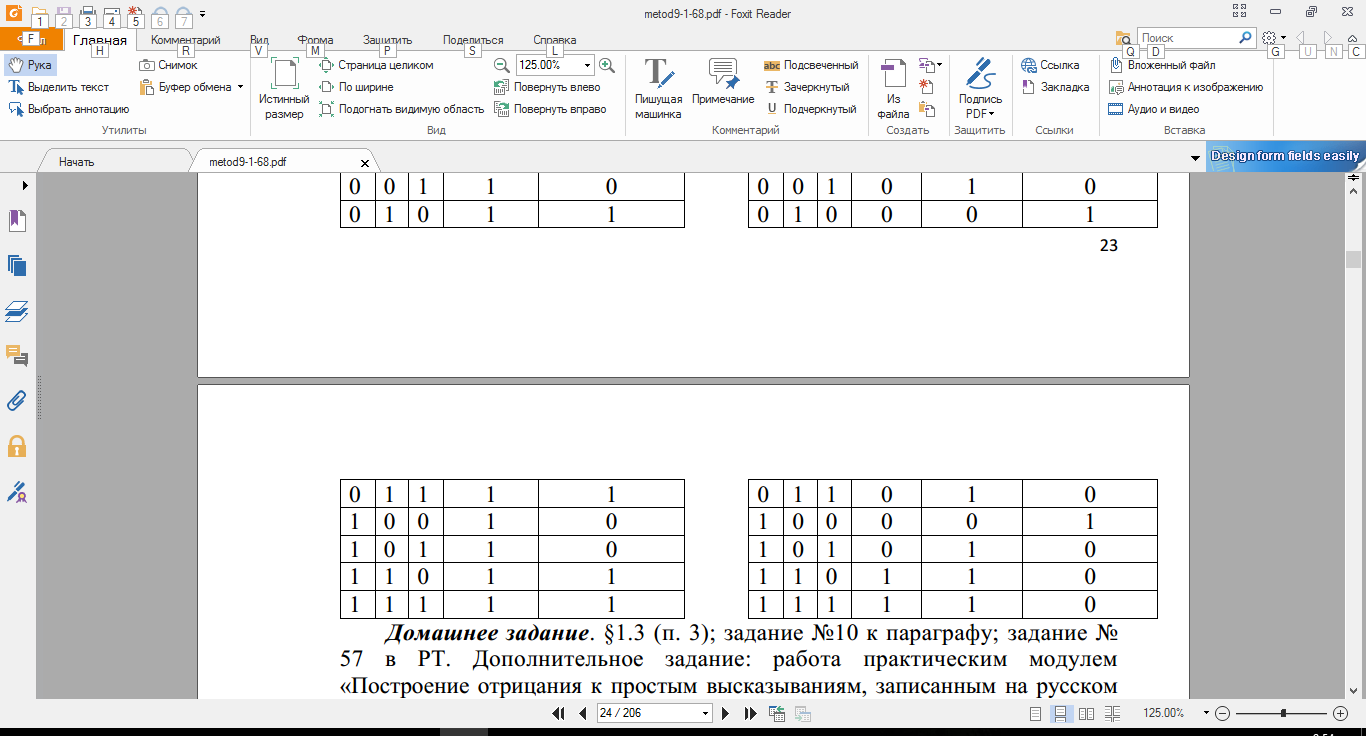 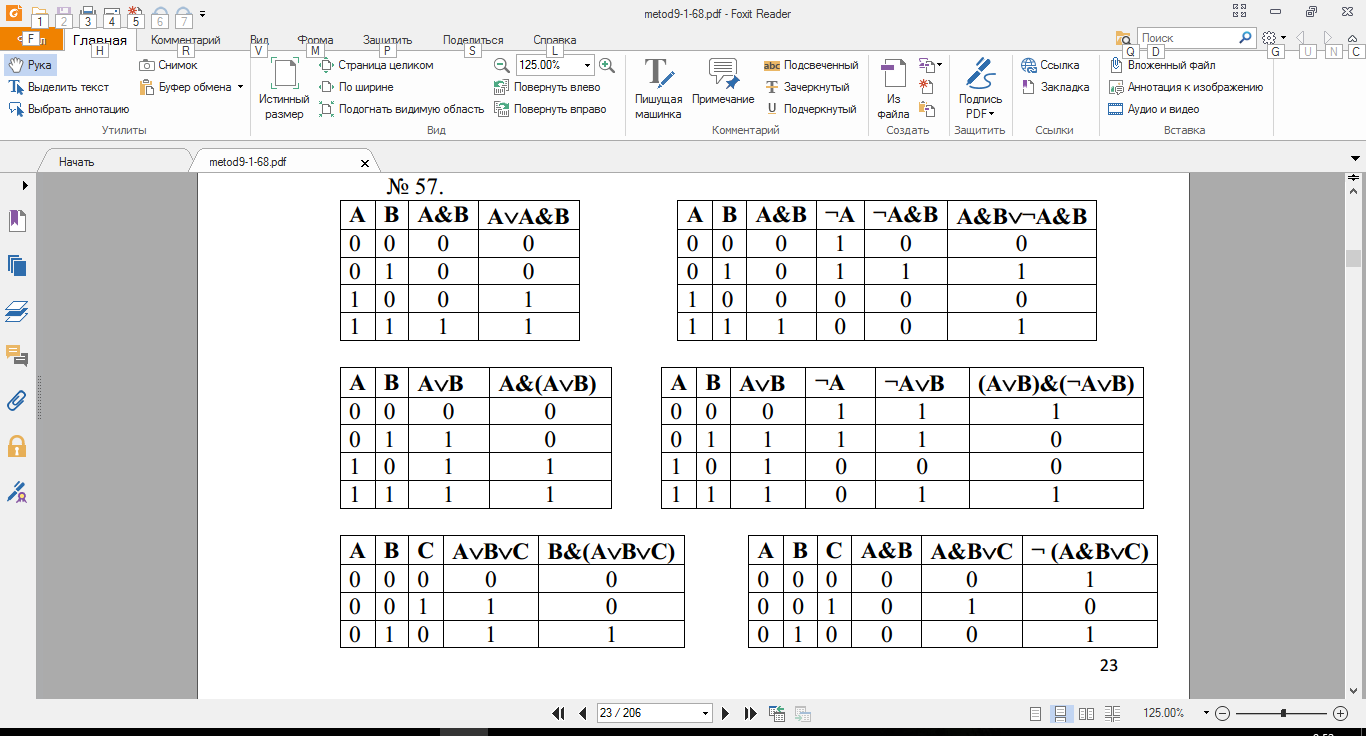 Домашнее задание. §1.3 (п. 3); задание №10 к параграфу; задание №57 в РТ. Дополнительное задание: работа практическим модулем «Построение отрицания к простым высказываниям, записанным на русском языке».